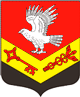 Муниципальное образование«ЗАНЕВСКОЕ   ГОРОДСКОЕ   ПОСЕЛЕНИЕ»Всеволожского муниципального района Ленинградской областиАДМИНИСТРАЦИЯПОСТАНОВЛЕНИЕ 21.04.2021	№ 354д. ЗаневкаО поддержании общественного порядка в чрезвычайных ситуациях на территории муниципального образования «Заневское городское поселение» Всеволожского муниципального района Ленинградской областиВ соответствии с Федеральным законом от 21.12.1994 № 68-ФЗ «О защите населения и территорий от чрезвычайных ситуаций природного и техногенного характера», постановлением Правительства РФ от 30.12.2003 № 794 «О единой системе предупреждения и ликвидации чрезвычайных ситуаций в РФ» и в целях поддержания общественного порядка при возникновении чрезвычайных ситуаций на территории поселения, администрация муниципального образования «Заневское городское поселение» Всеволожского муниципального района Ленинградской областиПОСТАНОВЛЯЕТ:1. Утвердить положение «О поддержании общественного порядка в чрезвычайных ситуациях на территории муниципального образования МО «Заневское городское поселение» Всеволожского муниципального района Ленинградской области (далее – МО «Заневское городское поселение») согласно приложению.Постановление вступает в силу со дня его подписания.3.  Контроль за выполнением настоящего постановления возложить на заместителя главы администрации Гречица В.В.Глава администрации                                                                           А.В. ГердийПОЛОЖЕНИЕо поддержании общественного порядка в чрезвычайных ситуациях на территории муниципального образования «Заневское городское поселение»Всеволожского муниципального района Ленинградской областиОбщие положенияНастоящее Положение определяет порядок организации, проведения и обеспечения мероприятий, направленных на поддержание (охрану) общественного порядка при возникновении чрезвычайных ситуаций на территории МО «Заневское городское поселение».Под охраной общественного порядка в ЧС понимается комплекс организационно - технических мероприятий, обеспечивающих: изоляцию зоны ЧС; организацию регулярного доступа в зону ЧС сил и средств для ликвидации ЧС; осуществление деятельности и принятие необходимых мер по предупреждению противоправных проявлений и преступлений; охрану материальных и культурных ценностей в зоне ЧС.Силы и средства по поддержанию общественногопорядка в условиях ЧСПорядок привлечения и действия сил и средств по поддержанию общественного порядка в зоне ЧС определяется в соответствии с нормативными документами территориальных органов МВД России. В состав сил и средств по поддержанию общественного порядка в условиях ЧС на территории МО «Заневское городское поселение» входят силы и средства 128 отдела полиции УМВД России по Всеволожскому району, в помощь которым придается Добровольная народная дружина (ДНД) МО «Заневское городское поселение», нештатные аварийно - спасательные формирования (НАСФ), созданные на предприятиях и в организациях на территории поселения, а также спасатели ООО «Аварийно - спасательное формирование «Сервис Безопасности» (по согласованию, в соответствии с заключенным с администрацией договором).Задачи сил и средств по поддержанию общественного порядка при возникновении ЧС на территории МО «Заневское городское поселение»Основными задачами сил и средств по поддержанию общественного порядка при возникновении ЧС на территории МО «Заневское городское поселение» являются:-  участие в проведении профилактических и оперативно - поисковых мероприятий, выполнение которых необходимо в сложившейся обстановке, а также в предупреждении, пресечении и раскрытии преступлений, розыске лиц, совершивших преступления в установленном порядке;- оповещение населения при возникновении ЧС, в том числе с использованием муниципальной системы оповещения;- разработка и проведение мероприятий по предупреждению и пресечению массовых беспорядков и паники среди населения, по распространению ложных и провокационных слухов;- обеспечение общественной безопасности, в том числе безопасности дорожного движения на маршрутах ввода сил и средств для ликвидации ЧС в зоны ЧС (очаги поражения) при проведении аварийно-спасательных и других неотложных работ, а также выводе из этих зон пострадавших;- осуществления пропускного режима, выполнение всеми гражданами правил карантина в случаях его введения в зоне ЧС на территории МО «Заневское городское поселение»;- оказания содействия специальным командам при вывозе погибших и эвакуации пострадавших людей в медицинские пункты оказания помощи;- содействие администрации МО «Заневское городское поселение» в работе по привлечению населения, использования транспортных средств и иных средств населения для проведения эвакуации, аварийно-спасательных и других неотложных работ;- ограничение или запрещения дорожного движения на разрушенных и опасных для движения участках улиц и дорог, организация установки необходимых технических средств обеспечения дорожного движения в зоне ЧС на территории МО «Заневское городское поселение»;- контроль за техническим состоянием автотранспортных средств, предназначенных для перевозки людей и грузов при эвакуационных и других мероприятиях;- развертывание контрольно-пропускных пунктов и постов ДПС, организация их работ на автомобильных дорогах в зоне ЧС в зоне ЧС на территории МО «Заневское городское поселение»:- обеспечение мероприятий по учету потерь населения совместно с органами записи актов гражданского состояния, органами местного самоуправления и медицинскими учреждениями, а также участие и содействие в установлении личностей погибших и пострадавших в зоне ЧС на территории МО «Заневское городское поселение».Управление мероприятиями по охране общественногопорядка в условиях ЧС4.1. 	Управление мероприятиями по охране общественного порядка в зоне ЧС на территории МО «Заневское городское поселение» осуществляется 128 отделом полиции УМВД России по Всеволожскому району. Общее руководство мероприятиями осуществляет начальник УМВД России по Всеволожскому району.4.2. Координация действий сил и средств, привлекаемых для поддержания общественного порядка в зоне ЧС осуществляется комиссией по предупреждению и ликвидации чрезвычайных ситуаций и обеспечению пожарной безопасности (КЧС и ОПБ) МО «Заневское городское поселение».4.3.   Взаимодействие в вопросах поддержания общественного порядка в зоне ЧС организуется пунктами управления органов внутренних дел и органов управления, участвующих в ликвидации последствий ЧС.4.4. Границы зоны ЧС определяет назначенный руководитель аварийно-спасательных работ по ликвидации ЧС.Обеспечение мероприятий по охране общественного порядка в зоне ЧСОбеспечение мероприятий по охране общественного порядка в зоне ЧС на территории МО «Заневское городское поселение» осуществляется в соответствии с нормативными документами МВД России. При необходимости, для оперативного решения возникающих вопросов, могут быть задействованы фонды финансовых и материальных ресурсов, предназначенные для ликвидации ЧС организаций, находящихся в зоне ЧС, резервный фонд администрации МО «Заневское городское поселение» для ликвидации ЧС и последствий стихийных бедствий, а также другие, в том числе страховые фонды.Приложение УТВЕРЖДЕНОпостановлением администрацииМО «Заневское городское поселение»от  21.04.2021  №  454